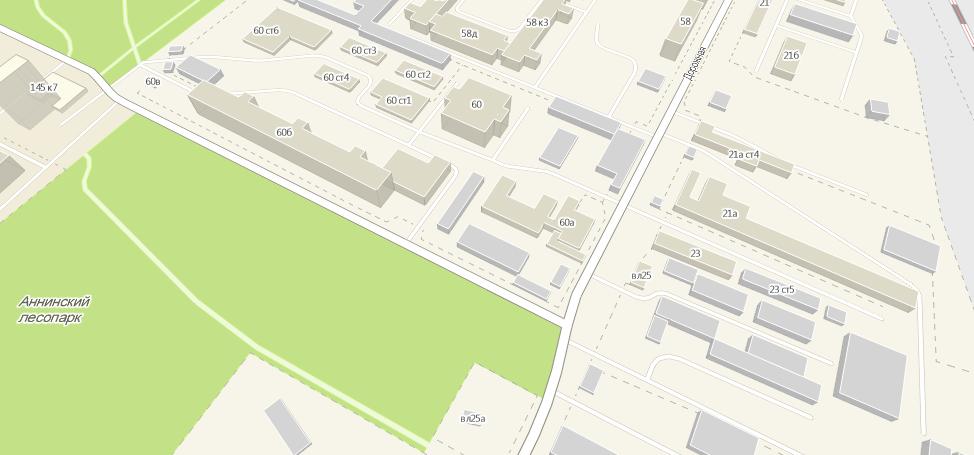 Внимание у нас изменился адресОфис: ул. Дорожная д.60, стр 1, офис 2, (1 этаж)Склад: ул. Дорожная, д. 60Въезд на территорию платный (в зависимости от машины)